Ceramics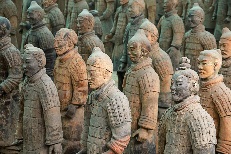 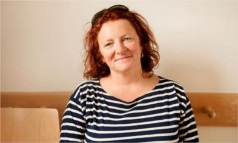 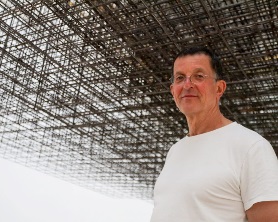 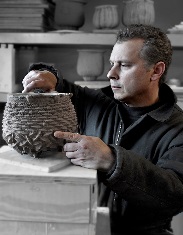 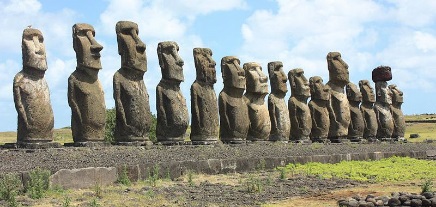 Collage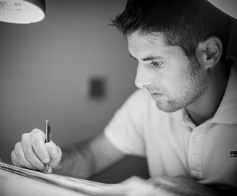 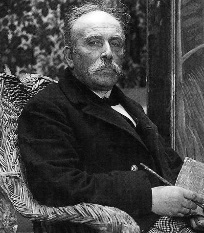 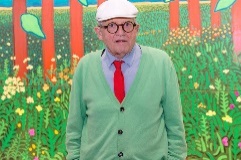 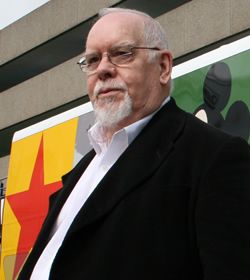 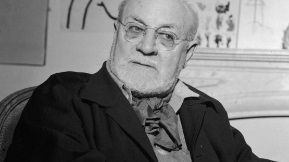 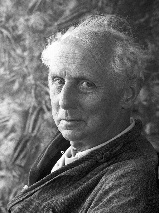 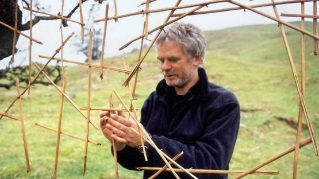 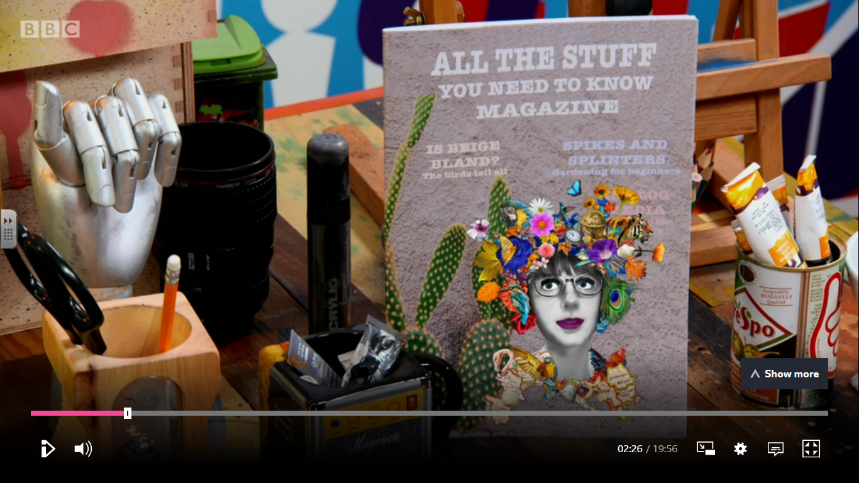 Digital Art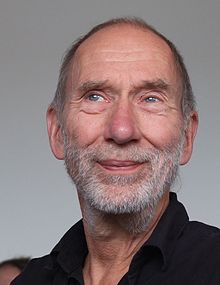 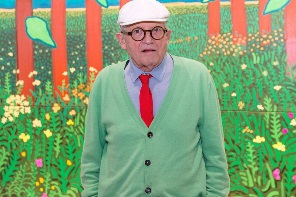 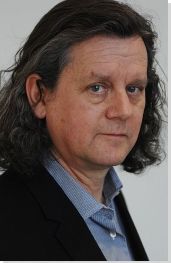 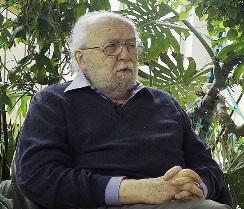 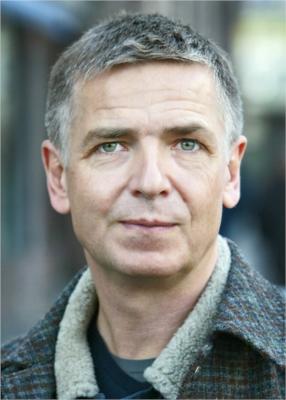 Drawing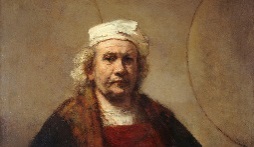 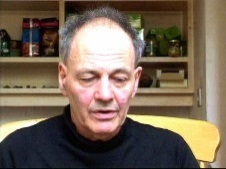 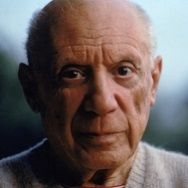 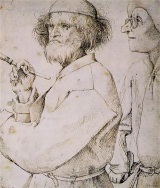 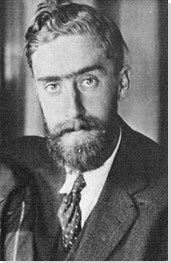 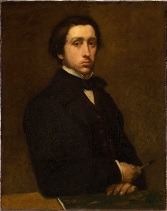 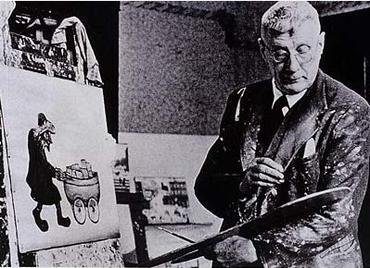 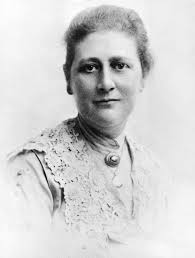 Painting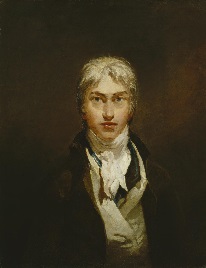 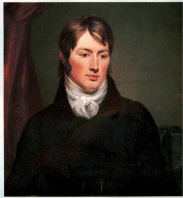 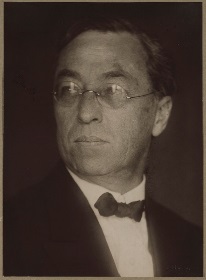 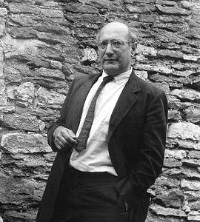 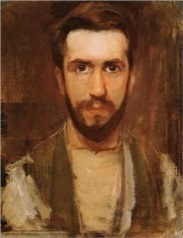 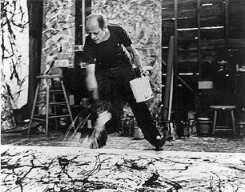 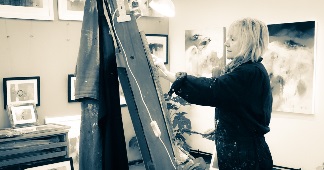 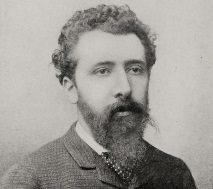 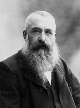 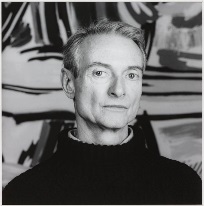 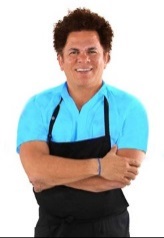 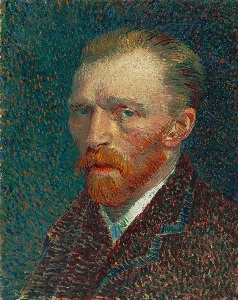 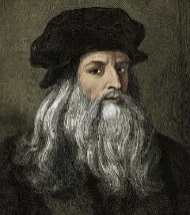 Photography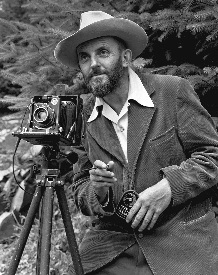 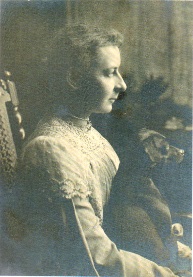 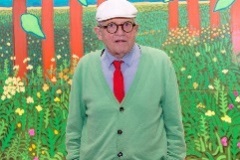 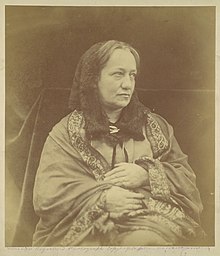 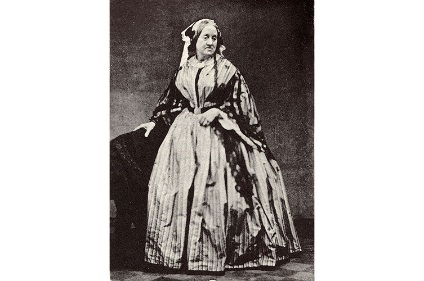 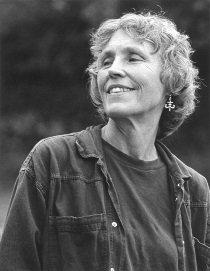 Printmaking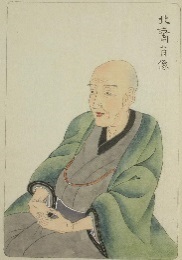 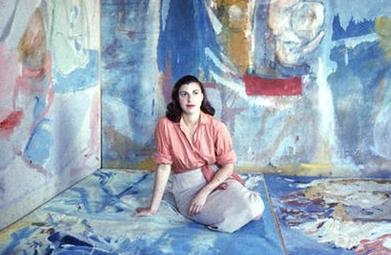 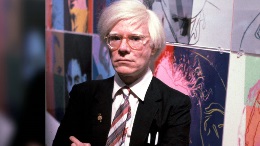 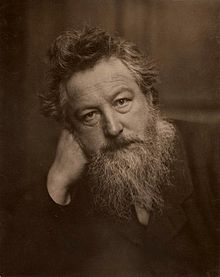 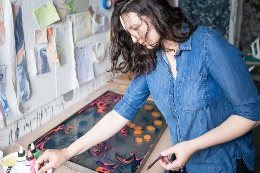 Sculpture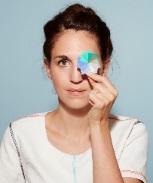 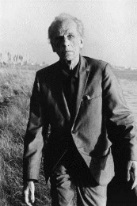 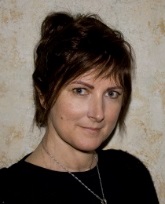 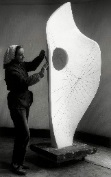 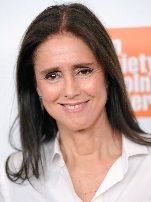 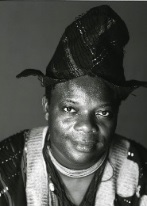 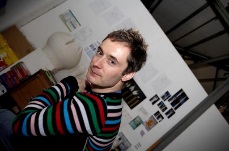 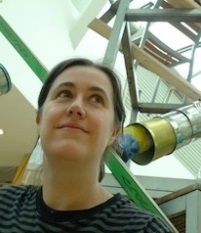 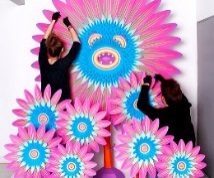 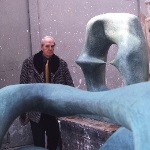 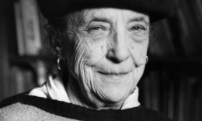 Textiles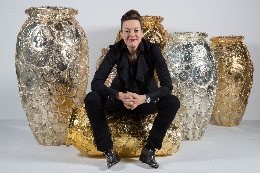 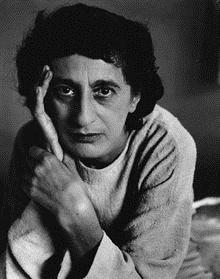 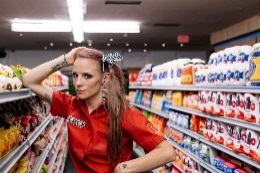 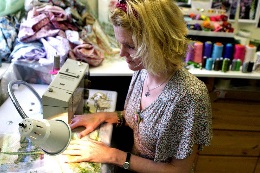 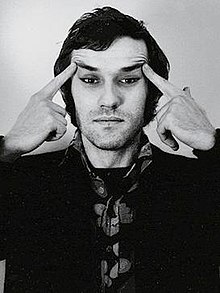 EYFSKS1LKS2UKS2Focus ObjectivesExperience playdough and clayRoll, knead, pat, poke, squeeze, pull and imprintUse cutters and tools accuratelyRoll a clay tileMake holes in clayImprint, make marks & stampUse slip to join clayCreate surface textureMake a thumb, pinch and coil potUse slip effectivelyExplore embossing/imprinting, engraving, beating and combing as methods of decorationJoin pinch pots to form a hollow shapeMake a figure from 1 piece of clay Explore carvingRoll clay to make a slab potExplore casting with plaster of ParisCarve from clayKey VocabularyRoll, knead, pat, poke, squeeze pull, imprintStamp, make marks, tile, figure, slip, texture, imprint, roll,Thumb pot, pinch pot, coil, embossing, engraving, beating, brushing, combing, hollow, carve,Slab pot, casting, carve,ResourcesRolling pins, playdough, cutters, candles, face pieces, clay, modelling tools, clay boards, playdough moulds,Clay, rolling pins, clay boards, modelling tools, impress tools, clay slip, pencils,As KS1 + soapAs KS1 + plastic bowls, sand, plaster,Focus ArtistsChris GryderAnthony GormleyRachel Whiteread, Terracotta Army (artist unknown), Easter Island statues (Rapa Nui people), EYFSKS1LKS2UKS2Focus ObjectivesCollect and sort materialsSelect resources for a certain purposeUse scissors accuratelyChoose best joining methodsUse glue cleanly and effectivelyExplore controlled & random tearingCut strips, shapes, curves & fringeCreate simple picturesCollage with natural & found objectsExplore overlappingContribute to a class resource collectionUse sketchbooks to gather personal collectionsChoose materials for a purposeCopy and match environmental texturesExplore gluing, pinning and pastingExplore folding, crumpling, tearing, cutting and pleating techniquesLink collage to paintingsWork in a mixed media styleUnderstand the importance of balance, contrast and patternCreate a photomontageExplore frottageWork on different scales and proportionsCombine painting with collageExplore lamination, Modroc and collage for surface textureCreate a mixed media collageKey VocabularyCollect, sort, scissors, cut, glue,Tear, strip, curve, cut, snip, fringe, fold, overlap, pleat, crumple, natural, found,Glue, pin, paste, crumple, mixed media,Balance, contrast, pattern, photomontage, frottage, lamination, surface texture, mixed media,ResourcesPaper, card, scissors, glue sticks, sellotape, wet glue, pom-poms, sequins, gems, feathers, decorative scissors, fabrics,As EYFS + natural ‘found’ objects,As EYFS + KS2 scissors box, flour & water (for paste), water pots, pins,As EYFS + Modroc, paint pens, metallic pens,Focus ArtistsHenri Matisse, Andy GoldsworthyHenri Rousseau, Antonio Segura Donat,David Hockney, Peter Blake, Max Ernst, Maria RivansEYFSKS1LKS2UKS2Focus ObjectivesExplore a digital paint programme on the laptop or IWBCreate a picture in the paint programmeExplore shapes, fill tools, copy & paste, selection, cropping and brush toolsIntegrate a photo into a work of artExplore ideas through digital sourcesUse an ICT programme to combine their work with someone else’sCombine images using digital technologyUnderstand the importance of balance, contrast and patternKey VocabularyLaptop, IWB,Shape, fill, copy, paste, select, crop, brush,Combine, integrate,Combine, balance, contrast pattern,ResourcesLaptops, IWB,Laptops, paint programme,Cameras, laptops,As LKS2Focus ArtistsHarold Cohen, Frieder Nake,Jeff Wall,David Hockney, Andreas Gursky,EYFSKS1LKS2UKS2Focus ObjectivesUse lines to enclose a shapeUse shapes to representTalk about intentionCombine different mediaWork on different scalesWork alone and in a groupUse lines of different thicknessesDraw from observation, memory and imaginationBegin to understand sketchingUse hatching, scribbling and stippling to create toneUse different grades of pencils Draw landscapes and portraitsExplore line and mark makingUse smudging, blending & rubbing techniquesBegin to understand shadingDraw outlinesDraw with detailed and intricate marksCompare different artistsFocus on facial expression in portraitsFocus on toneInvestigate pressureSketch at speedCreate a sequence of picturesWork on a sustained drawing with an increasing level of detailDraw from close observation but also influenced by stories and mythsWork on different scales and proportionsExperiment with techniques used by different artistsUse shading, hatching and blending within worksShow perspective through tonal contrast and depthKey VocabularyLine, shape, thick, thin,Sketch, portrait, observation, memory, imagination, shade, tone, line, mark making, smudge, blend, rub, copy, enlarge, hatch, scribble, stipple,Tone, outline, pressure,Tonal contrast, depth, shading, hatching, blending, scale, proportion,ResourcesFelt-tips, coloured pencils, gel pens, wax crayons, highlighters, watercolour pencils, stencils, colour change pens,Pencils, soft pastels, charcoal, chalk,As KS1 + ball point pens, oil pastels,As LKS2 + drawing inks, fine-liners,Focus ArtistsPablo Picasso, Frank Auerbach, L.S. Lowry, Edgar DegasRembrandtPieter Bruegel the Elder, Beatrix Potter, MC Escher,EYFSKS1LKS2UKS2Focus ObjectivesLearn how to grip tools and brushes correctlyUse a range of paintsUse a range of items to apply paintPaint freelyName and choose coloursPaint from observation, memory and imaginationPaint with no outlineLearn how to clean brushesName primary and secondary coloursCreate a simple colour wheelExplore colour spectrums- collect coloursMix with powder paintExplore thick and thin paintUse a viewfinderUse a range of brushes, found objects and paintsExplore wet and dry techniquesMake backgroundsCreate a colour wheel with concentric circlesUnderstand hues, tints, shades, warm/cool colours, harmonising colours and complementary coloursMix browns, neutrals and flesh coloursExplore colour blockingExplore sponging and stipplingWork in the style of different artistsRepresent light and darkMake and match coloursCompare different artistsCreate a colour washUse dirty water for outlinesExplore thin paint and BrushoWork over an extended period of time on one pieceExplore overpainting, resist and layeringMix all colours from primary and mix blacksWork with a limited colour palette- 1 colour with tints and shadesBuild up a painting in stagesUnderstand background, middle and foregroundUse a viewfinderUse scraping, overpainting, resist and layering in artworksPaint from observationShow texture, perspective, atmosphere and light effectsWork on different scales and proportionsCombine painting with collageExplore paint consistencyWork on different surfacesKey VocabularyColour names, outline, brush,Primary, secondary, spectrum, lighten, darken, landscape, texture, background, additives, wet, dry,Sponging, stippling, hue, shade, harmonising, complementary, concentric, tint, warm, cool, neutrals, flesh, thicken, colour blocking, light, dark, match, wash, overpainting, resist, layering,Middle ground, foreground, scraping, perspective, atmosphere, light effects, tints, shades, stages, overpainting, resist, layering, texture, scale, proportion, consistency,ResourcesReady mixed paints, brushes, glitter paint, sponges, paint spinner, glow in the dark paint, toothbrushes, powder paint, watercolour pencils,Primary colour powder paint, range of brushes, palette knives, water-colour blocks,As KS1 + secondary colour powder paint, watercolours, Brusho, water-soluble pastels,As LKS2 + oils, acrylics, metallic pens, paint pens,Focus ArtistsPiet Mondrian, Jackson Pollock, Mari French, Claude Monet,Mark Rothko, Wassily Kandinsky, Georges Seurat, Roy Lichtenstein, Vincent Van Gogh, Leonardo Da Vinci, Romero Britto, JMW Turner, John Constable,EYFSKS1LKS2UKS2Focus ObjectivesTake a photo using the cameraTake a photo using the zoom functionRecognise photos as a form of artTake photos for a themeExplore 3d, perspective and reflectionsTake photos from unusual viewpointsUnderstand viewpointsCreate a sequence of picturesIntegrate a photo into a work of artUnderstand the importance of balance, contrast and patternCreate a photomontageCreate a mixed media collageKey VocabularyPhoto, press, camera, button,Zoom, theme,Viewpoint, 3d, perspective, reflection, integrate,Balance, contrast, pattern, photomontage, mixed media,ResourcesCameras,As EYFS,As EYFS + other previously used art resourcesAs EYFS + other previously used art resourcesFocus ArtistsEmily Turner, Ansel Adams,Anna Atkins, Julia Margaret Cameron, Fay Godwin, Jeff Wall,David Hockney, Peter Blake, Maria Rivans, Andreas Gursky,EYFSKS1LKS2UKS2Focus ObjectivesExplore body printsExplore accidental colour mixingUse stamps, sponges, stencils and rubbingsUse the ‘dip and apply’ methodBegin to recognise patternsPrint to create images and patternsPrint with left to right movementsExplore overprinting for colour mixingExplore marblingCreate own stamps for relief printing using string and cardRecognise where prints are used in real lifeCreate 1 colour, repeat printsPrint with a range of toolsUnderstand how to work cleanlyCreate straight line prints without a gridUse readymade printing blocks to create 2 colour printsUse a roller cleanly and effectivelyUse stencils for printingCreate 3 colour patterns by overprintingUse photos/digital images within printsExplore mono-printingCreate surface texture Explore masking when mono-printingExplore positive and negative spaceUse 3 or more colours when overprinting Design and make their own blockKey VocabularyFinger, hand, foot, mix, stamp, sponge, stencil, rub, dip, pattern,Overprint, marbling, mono-printing, relief, repeat, print, grid,roller, block, stencil, overprinting, pattern,Surface texture, masking, positive space, negative space, mono-printing, ResourcesReady mixed paints, brushes, ink stampers, foam stampers, finger paints, sponges,marbling inks, ready mixed paints, string, card, wet glue,Printing blocks, printing inks, rollers, ink trays, stencils, cameras, laptops,As LKS2 + Textured materials, polystyrene tiles, pencils, bin bags, masking tape,Focus ArtistsNatalie Stopka,William Morris, Andy Warhol, Banksy,Helen Frankenthaler, Katsushika Hokusai,EYFSKS1LKS2UKS2Focus ObjectivesHandle and describe 3d objectsStack and balance 3d shapesConstruct horizontallyWork with construction kitsUse scissors effectivelyChoose best joining methodsUse glue cleanly and effectivelyChoose resources by shape and textureBuild for height and widthUnderstand shape, form and textureCollect for a themeUse glue, paste and tape as appropriateFold, cut, tear and curl paper and cardUse found materialsExplore new joining techniques- slotting, tying, pinning, tabs, weaving and sewingCreate small scale box modelsUse tools, scissors and cuttersMake formers using boxes or rolled paperConstruct simple assemblagesApply surface decorationUse moulds to make masksExplore lamination, Modroc and collage for surface textureUse Modroc for texture, decoration and skinsWork in reliefMake large scale box modelsExplore positive and negative spaceCreate natural structuresUse chicken wire or willow sticks as a formerConstruct scale modelsKey Vocabulary3d, tall, wide, feel, texture, shape names,Shape, form, texture, fold, cut, tear, curl, theme,Slotting, tying, pinning, weaving, sewing, former, assemblage, small scale, surface, decoration,Mould, lamination, Modroc, collage, surface texture, decoration, skins, relief, large scale, positive space, negative space, natural structure, former, scale,Resourcesglue sticks, wet glue, sellotape, masking tape, junk modelling resources, pipe cleaners, lolly sticks, match sticks, lego, mobilo, paper clips.glue sticks, wet glue, sellotape, masking tape, junk modelling resources,KS2 scissors box, KS1/2 collage box, paper for final collage (range of sizes and colours available), paper punches,Mask moulds, Modroc, willow sticks,Focus ArtistsBrendan Jamison, Michelle Reader,Joseph Cornell,  Jill Townsley, Zim and Zou, People Too, Maud Vantours,Romuald Hazoume, Julie, Taymor, Barbara Hepworth, Henry Moore, Louise Bourgeois,EYFSKS1LKS2UKS2Focus ObjectivesCollect and sort materials for a purpose e.g. colour, textureExplore over and under weavingDecorate fabricExplore simple stitch workCreate a group weavingExplore fabric, string and yarnsUse scissors effectivelyExplore tying, untying, twisting and plaitingExplore dyeing (natural/food dyes) and peg tie dyeThread needles and beadsUse running stitch on binka/hessianAdd buttonsSew on binkaUse cross stitch and other mark making through sewingExplore 2 colour tie dye with string/elastic bandsExplore appliqueUse embroidery techniques to decoratePrint on fabricTry patchworkUse sewing techniques to join paper and cardUse textiles within collage workUse a range of basic stitchesPaint or print on fabricExplore soft sculptureUse printing as a starting point for embroideryWork collaborativelyKey VocabularyCollect, sort, colour, texture, under, over, weave, fabric, stitch,Fabric, string, yarn, thread (cotton), tie, untie, plait, twist, weave, dye, running stitch, thread (needle)Cross stitch, applique, embroidery, patchwork,Batik, soft sculpture, embroidery,ResourcesRaffia, wool, ribbon, beads, fabrics, buttons, needles, binka/hessian, felt flowers,Weaving looms, fabrics, beads, plastic canvas, buttons, needles, threads/wool, natural dyes,Binka, fabric pens/paints/crayons, iron, fabric scraps, needles, thread, fabric to dye, tie dye kit, elastic bands/string, laptops, iPads, scrap paper, felt, needles, embroidery threads, fabric paints, toy stuffing,Focus ArtistsAnni Albers, Ann Carrington,Alighiero Boetti, Abigial Mill,Lucy Sparrow,